Bwrdd Iechyd Prifysgol Aneurin Bevan SAFONAU MYNEDIAD 2019Ym mis Mawrth 2019, cyhoeddwyd cyfres newydd o safonau gan y Gweinidog dros Iechyd a Gwasanaethau Cymdeithasol. Eu nod yw codi a gwella lefel gwasanaeth yn y meddygfeydd i gleifion yng Nghymru.Gwelir y safonau hyn isod:Mae unigolion yn derbyn ymateb prydlon pan fyddant wedi cysylltu â phractis meddyg teulu dros y ffôn.  Mae gan bractisau y systemau ffôn priodol ar waith i gefnogi anghenion unigolion sy'n golygu nad oes angen ffonio nôl sawl gwaith a byddant yn sicrhau eu bod yn ymateb i alwadau fel hyn.Mae unigolion yn cael gwybodaeth ddwyieithog am wasanaethau lleol a brys pan fyddant yn cysylltu â phractis.Mae unigolion yn gallu cael gwybodaeth am sut i gael help a chyngor.Mae unigolion yn cael y gofal cywir ar yr amser priodol mewn ffordd gyd gysylltiedig ar sail eu hanghenion.Mae unigolion yn gallu elwa ar amrywiol opsiynau i gysylltu â'u practis meddyg teulu.Mae unigolion yn gallu anfon e-bost at bractis yn gofyn am ymgynghoriad nad yw'n frys neu'n gofyn iddynt eu ffonio nôl.Mae practisau'n deall anghenion unigolion yn eu practis ac yn defnyddio'r wybodaeth hon i ragweld y galw fydd am eu gwasanaethau.Bydd Bwrdd Iechyd Prifysgol Aneurin Bevan yn cefnogi eich meddygfa i sicrhau bod y safonau hyn yn cael eu cyrraedd erbyn 2021 Mawrth.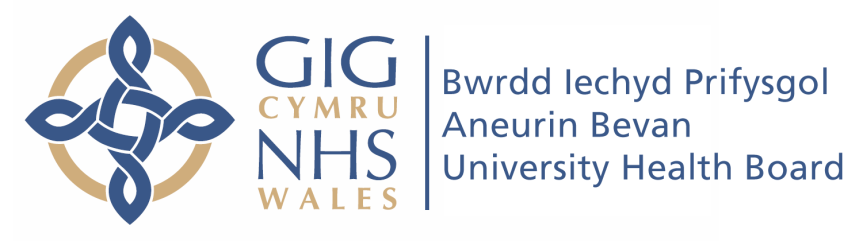 